Gesuch für temporäre Strassenreklame
Passerellen und Geländer ViehmarktBelegungDie Belegung darf für beide Passerellen und das Geländer beim Viehmarkt beantragt oder kann auf die Passerelle Zürcher- bzw. Schaffhauserstrasse oder das Geländer beim Viehmarkt beschränkt werden.Aushangdauer (Geländer Viehmarkt und Passerellen)Die Belegungen dürfen frühestens drei Monate vor der Veranstaltung für maximal 7 Tage zugesichert werden.Nur ein Standort pro VeranstaltungPro Veranstaltung kann nur der Aushang im Plakatständer oder an der Passerelle bewilligt werden. Aufgrund der Vielzahl von Veranstaltungen ist die Beanspruchung beider Standorte für den gleichen Anlass nicht möglich. Der Standort vom Geländer beim Viehmarkt kann zusätzlich zum Plakatständer oder den Passerellen reserviert werden.GrösseDie Reklamen dürfen die Grösse von 1.0 x 3.5 m nicht überschreiten.Gestaltung der ReklamenDie Reklamen sind mit einer Schriftgrösse von mindestens 10 cm und gut leserlich zu gestalten.GebührenFür die Bewilligung oder Ablehnung (Verfügung des Hochbauvorstandes) von temporären Reklameanlagen an den Passerellen und beim Geländer Viehmarkt wird eine Gebühr von Fr. 50.00 erhoben.Ort / Datum	Unterschrift Gesuchsteller______________________________________	_______________________________________Einzureichen bei: Gemeindeverwaltung Eglisau, Obergass 17, Postfach, 8193 EglisauTel. 043 422 35 02, info@eglisau.ch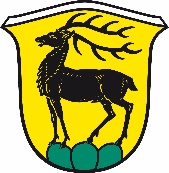 Politische Gemeinde
Eglisau Gesuchsteller (inkl. Adresse und Tel.-Nr.)VeranstalterAnlassOrt und Datum des AnlassesText auf Banner 
(vermasste Skizze ist beizulegen)Beantragte AushangzeitStandort Geländer ViehmarktFussgängerüberführung Zürcherstrasse	Fussgängerüberführung Schaffhauserstrasse Fahrtrichtung Schaffhausen (nur Veranstaltungen in Eglisau)	 	Fahrtrichtung Schaffhausen (Veranstaltungen in der 		Region) Fahrtrichtung Zürich (Veranstaltungen in der Region)	 	Fahrtrichtung Zürich (nur Veranstaltungen in Eglisau)Standort Geländer ViehmarktFussgängerüberführung Zürcherstrasse	Fussgängerüberführung Schaffhauserstrasse Fahrtrichtung Schaffhausen (nur Veranstaltungen in Eglisau)	 	Fahrtrichtung Schaffhausen (Veranstaltungen in der 		Region) Fahrtrichtung Zürich (Veranstaltungen in der Region)	 	Fahrtrichtung Zürich (nur Veranstaltungen in Eglisau)